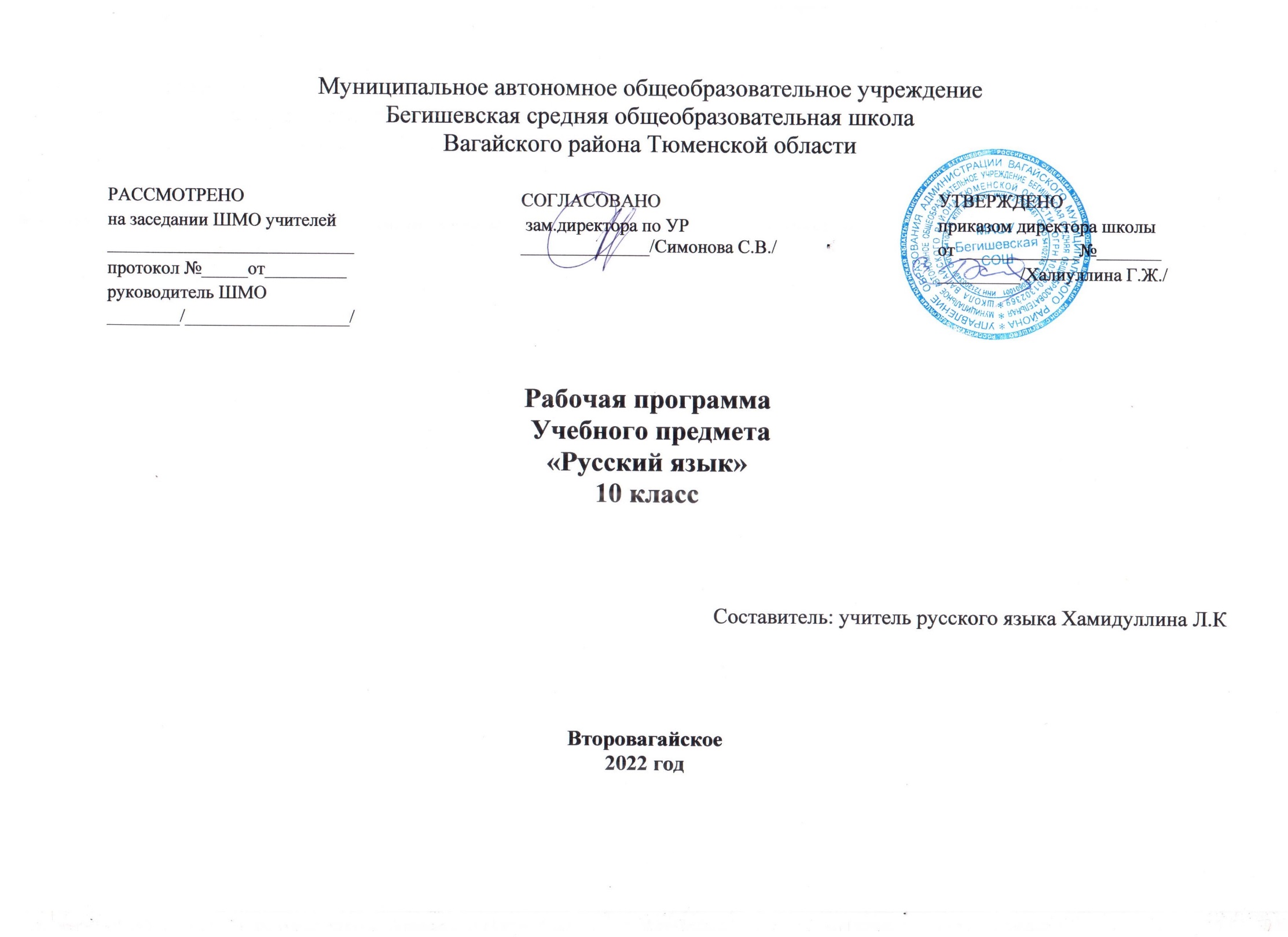 Планируемые результаты освоения учебного предмета «Русский язык» 10 класс.Учащиеся 10  классадолжны знать:связь языка и истории, культуры русского и других народов;смысл понятий: речевая ситуация и ее компоненты, литературный язык, языковая норма, культура речи;основные единицы и уровни языка, их признаки и взаимосвязь;орфоэпические, лексические, грамматические, орфографические и пунктуационные нормы современного русского литературного языка; нормы речевого поведения в социально-культурной, учебно-научной, официально-деловой сферах общения;должны уметь:осуществлять речевой самоконтроль; оценивать устные и письменные высказывания с точки зрения языкового оформления, эффективности достижения поставленных коммуникативных задач;анализировать языковые единицы с точки зрения правильности, точности и уместности их употребления;проводить лингвистический анализ текстов различных функциональных стилей и разновидностей языка;использовать основные виды чтения (ознакомительно-изучающее, ознакомительно-реферативное и др.) в зависимости от коммуникативной задачи;извлекать необходимую информацию из различных источников: учебно-научных текстов, справочной литературы, средств массовой информации, в том числе представленных в электронном виде на различных информационных носителях;создавать устные и письменные монологические и диалогические высказывания различных типов и жанров в учебно-научной (на материале изучаемых учебных дисциплин), социально-культурной и деловой сферах общения;применять в практике речевого общения основные орфоэпические, лексические, грамматические нормы современного русского литературного языка;соблюдать в практике письма орфографические и пунктуационные нормы современного русского литературного языка;соблюдать нормы речевого поведения в различных сферах и ситуациях общения, в том числе при обсуждении дискуссионных проблем;использовать основные приемы информационной переработки устного и письменного
текста;должны владеть:коммуникативной, языковедческой и культуроведческой компетенциями; использовать приобретенные знания, умения в практической деятельности и повседневной жизни:для осознания русского языка как духовной, нравственной и культурной ценности народа; приобщения к ценностям национальной и мировой культуры;развития интеллектуальных и творческих способностей, навыков самостоятельной деятельности; самореализации, самовыражения в различных областях человеческой деятельности;увеличения словарного запаса; расширения круга используемых языковых и речевых средств; совершенствования способности к самооценке на основе наблюдения за собственной речью;совершенствования коммуникативных способностей; развития готовности к речевому взаимодействию, межличностному и межкультурному общению, сотрудничеству;самообразования и активного участия в производственной, культурной и общественной жизни государства.Содержание учебного предмета «Русский язык» 10 класс.Введение (1 час).Слово о русском языке. Русский язык как государственный язык Российской Федерации и как язык межнационального общения народов России. Международное значение русского языка. Литературный язык и диалекты. Основные функциональные стили. Лексика. Фразеология. Лексикография (18 часов).Понятие о лексике, фразеологии, лексикографии. Слово и его значение (номинативное и эмоционально окрашенное).Однозначные и многозначные слова. Прямое и переносное значение слова. Изобразительно-выразительные средства русского языка. Омонимы и другие разновидности омонимии. Их употребление.Паронимы, синонимы, антонимы и их употребление в речи. Происхождение лексики современного русского языка (исконно-русские и заимствованные слова).Общеупотребительная лексика и лексика, имеющая ограниченную сферу употребления (диалектизмы, жаргонизмы, профессионализмы, термины) Устаревшие слова (архаизмы, историзмы) и неологизмы.Понятие о фразеологической единице. Источники фразеологии. Употребление фразеологизмов.Лексикография. Виды лингвистических словарей.Фонетика. Графика. Орфоэпия (5 часов).Понятие о фонетике, графике, орфоэпии.Звуки и буквы. Звуко-буквенный анализ. Чередование звуков. Фонетический разбор.Орфоэпия и орфоэпические нормы.Морфемика и словообразование (4 часа).Понятие морфемы. Состав слова. Корневые и аффиксальные морфемы. Основа слова. Морфемный разбор.Морфемный разбор слова.Словообразование и формообразование. Основные способы словообразования. Словообразовательные словари. Словообразовательный разбор. Основные способы формообразования в современном русском языке.Морфология и орфография – 64 часов, в том числе:Морфология и Орфография (20 часов)Понятие о морфологии и орфографии. Основные принципы русской орфографии. Правописание проверяемых, непроверяемых и чередующихся гласных в корне слова.Употребление гласных после шипящих и Ц Правописание проверяемых, непроизносимых и двойных согласных в корне слова. Правописание гласных и согласных в приставках. Правописание гласных И и Ы после приставок. Правописание Ъ и Ь. Употребление строчных и прописных букв. Правила переноса.Имя существительное (6 часов).Имя существительное как часть речи. Лексико-грамматические разряды, род, число, падеж и склонение имён существительных.Несклоняемые имена существительные.Морфологический разбор.Правописание падежных окончаний.Правописание гласных в суффиксах имён существительных.Правописание сложных имён существительных.Имя прилагательное (5часов).Имя прилагательное как часть речи. Лексико-грамматические разряды. Степень сравнения. Полная и краткая формы. Переход имён прилагательных из одного разряда в другой.Морфологический разбор.Правописание окончаний.Правописание суффиксов имён прилагательных.Правописание Н и НН в суффиксах имён прилагательных.Правописание сложных имён прилагательных.Имя числительное (3часа).Имя числительное как часть речи. Лексико-грамматические разряды имен числительных. Особенности употребления числительных разных разрядов.Морфологический разбор числительных.Склонение имен числительных.Правописание имен числительных.Употребление имен числительных в речи.Особенности употребления собирательных числительных.Местоимение (4 часа).Местоимение как часть речи. Разряды и особенности употребления местоимений.Морфологический разбор местоимений.Правописание местоимений. Значение и особенности употребления местоимений ты и вы. Особенности употребления возвратного, притяжательных и определительных местоимений.Глагол (8 часов).Глагол как часть речи. Основные грамматические категории и формы глагола.Инфинитив как начальная форма глагола.Категория вида русского глагола.Переходность/непереходность глагола.Возвратные глаголы.Категория наклонения глагола. Наклонение изъявительное, повелительное, сослагательное (условное). Особенности образования и функционирования.Категория времени глагола.Спряжение глаголов.Две основы глаголов. Формообразование глагола.Морфологический разбор глагола.Правописание глаголов.Причастие как особая глагольная форма.Признаки глагола и признаки прилагательного у причастий.Морфологический разбор причастий.Образование причастий.Правописание суффиксов причастий,Н и НН в причастиях и отглагольных прилагательных.Переход причастий в прилагательные и существительные.Деепричастие как глагольная форма. Образование деепричастий. Морфологический разбор деепричастий. Переход деепричастий в наречия ипредлоги.Наречие (4часа).Наречие как часть речи.Морфологический разбор. Слитное, раздельное и дефисное написание наречий. Слова категории состояния. Морфологический разбор.Служебные части речи (12часов).Понятие служебных частей речи, их отличие от знаменательных частей речи. Предлог как служебная часть речи. Производные и непроизводные предлоги. Правописание предлогов.Союз. Основные группы союзов, их правописание. Частицы, их разряды.Частицы НЕ и НИ, их значение и употребление, слитное и раздельное написание с различными частями речи. Междометия и звукоподражательные слова. Итоговое повторение (8часов).Тематическое планирование учебного предмета «Русский язык» 10 класс.№п/пНаименование разделов и темКоличество часов№п/пНаименование разделов и темКоличество часовIВведение. Слово о русском языке (1 час)Введение. Слово о русском языке (1 час)Лексика. Фразеология. Лексикография. (18 часов).12Слово и его значение.13.Однозначность и многозначность слов.14.Изобразительно-выразительные средства языка.15Изобразительно-выразительные средства русского языка. Стилистические фигуры.16Развитие Речи. Практическая работа. Лингвистический анализ текста. (Демоверсия 2020)17Омонимы. Паронимы.18Синонимы. Работа со словарями.19Антонимы и их употребление. Работа со словарями.110Развитие Речи. Лингвистический анализ поэтического текста.111Развитие Речи. Изложение с творческим заданием. Анализ лексических особенностей языка.Развитие Речи. Изложение с творческим заданием. Анализ лексических особенностей языка.12Происхождение лексики современного русского языка.113Развитие Речи. ЕГЭ по русскому языку. Задание с развернутым ответом (часть С, сочинение). Проблематика исходного текста. Пути подхода к комментарию проблемы.114Лексика общеупотребительная и лексика, имеющая ограниченную сферу употребления.115Употребление устаревшей лексики и неологизмов.116Подготовка к ЕГЭ. Работа с тестами. Проверка правописных и орфографических умений и навыков.Подготовка к ЕГЭ. Работа с тестами. Проверка правописных и орфографических умений и навыков.17Фразеология. Фразеологические единицы и их употребление.118Развитие Речи. Лексикография. Лексический анализ текста на основе работы со словарями.119К/Р. № 1. Лексический анализ текста с решением тестовых задач. (Демоверсия 2020).1Фонетика. Графика. Орфоэпия. (5 часов)20Фонетика. Графика. Орфоэпия.121Фонетический разбор слова. Чередование звуков.122Орфоэпические нормы современного русского языка. Работа со словарями. Решение грамматических задач в тестовой и др. формах.123Акцентологическая норма. Работа с «Орфоэпическим минимумом»124Подготовка к ЕГЭ.1Морфемика и словообразование. (4 часа).25Состав слова. Морфемный разбор слова. Работа со словарями.126Словообразование. Словообразовательный разбор.127Словообразовательные модели. Словообразовательный разбор слова. Формообразование.128Контрольный диктант по теме «Состав слова».1 Морфология и орфография. (22часа).29Принципы русской орфографии. 130Проверяемые и непроверяемые безударные гласные в корне слова.131Чередующиеся гласные в корне слова.132Правописание безударных и чередующихся гласных в корне слова.133Употребление гласных после шипящих. Словарный диктант.134Употребление гласных после Ц. Употребление букв Э,Е,Ё и сочетания ЙО в различных морфемах.135Развитие речи. ЕГЭ по русскому языку. Задание с развернутым ответом (часть С, сочинение). Отражение авторской позиции.136Диктант с последующей самопроверкой (упр. 118).137Правописание звонких и глухих согласных.138Правописание непроизносимых согласных и сочетаний СЧ, ЗЧ, ШЧ, ЖЧ, СТЧ, ЗДЧ.139Правописание двойных согласных.140Правописание гласных и согласных в приставках.141Приставки ПРЕ- и ПРИ-142Словарный диктант. Гласные Ы-И после приставок.143Урок обобщения и повторения. Самостоятельная работа.144Подготовка к ЕГЭ.145Употребление Ъ и Ь.146Правописание Ъ и Ь. Правописание Ь после шипящих.147Употребление прописных букв.148Правила переноса слов.149К/Р. № 3. Контрольный диктант по теме «Морфология» «Орфография».150Анализ К/Р № 3.1Самостоятельные части речи. (52 часа).Имя существительное как часть речи. (6 часов).51Имя существительное как часть речи. Морфологический разбор имени существительного.152Правописание падежных окончаний имен существительных. Морфологические нормы.153Гласные в суффиксах имен существительных. Морфологические нормы.154Развитие речи. ЕГЭ по русскому языку. Задание с развернутым ответом ( часть С, сочинение). Аргументация собственного мнения.155Правописание сложных имен существительных.156Контрольная работа № 4. Диктант.1Имя прилагательное как часть речи.(5 часов)57Имя прилагательное как часть речи. Морфологический разбор имени прилагательного.158Правописание суффиксов имен прилагательных. Морфологические нормы.159Правописание Н И НН в суффиксах имен прилагательных.160Правописание сложных имен прилагательных. Словарный диктант.161Развитие речи. Сочинение рассуждение.1Имя числительное как часть речи.(3 часа)62Имя числительное как часть речи. Морфологический разбор имени существительного.163Правописание имен числительных.164Анализ сочинений. Употребление имен числительных в речи.Местоимение как часть речи. (4 часа)65Местоимение как часть речи. Морфологический разбор местоимения.166Правописание местоимений.167К/Р. № 5. Контрольное сочинение – рассуждение. 168К/Р. № 5. Контрольное сочинение – рассуждение.1Глагол как часть речи. (4 часа)69Глагол как часть речи. Морфологический разбор глагола.170Правописание личных окончаний глаголов.171Развитие речи.  Анализ контрольных сочинений.172Правописание суффиксов глаголов.1Причастие. (2 часа)73Образование причастий.174Правописание суффиксов причастий. Н. и НН в причастиях и отглагольных прилагательных. Словарный диктант.1Деепричастие (2 часа)75Образование деепричастий.176Правописание деепричастий. Синтаксические нормы употребления деепричастий.1Наречие как часть речи. (4 часа)77Образование наречий. Морфологический разбор наречия.178Правописание наречий.179Правописание наречий.180К/Р. № 6. Тест.181Слова категории состояния. 182Подготовка к ЕГЭ1Служебные части речи. (3часа).83Предлог как служебная часть речи.184Правописание предлогов.185Развитие речи. Изложение / сочинение-миниатюра ( по выбору учителя).1Союз как служебная часть речи. (2 часа)86Союз как служебная часть речи. Союзные слова.187Правописание союзов.1Частицы (6часов).88Частицы.  Правописание частиц.189Частицы НЕ и НИ. Их значение и употребление.190Слитное и раздельное написание НЕ и НИ с различными частями речи.191Слитное и раздельное написание НЕ и НИ с различными частями речи. Словарный диктант.192К/Р. № 7. Контрольная работа по теме «Служебные части речи». Тест.193Анализ контрольной работы.194Междометие как особый разряд слов. (1 час) Звукоподражательные слова.1Повторение и обобщение (8 часов).95Повторение и обобщение.196Повторение и обобщение.197Повторение и обобщение.198К/р №8 Итоговая контрольная работа в формате ЕГЭ.199К/р №8 Итоговая контрольная работа в формате ЕГЭ.1100Анализ итоговой контрольной работы.1101Итоговый урок.1102Итоговый урок.1Итого:102